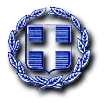 ΕΛΛΗΝΙΚΗ ΔΗΜΟΚΡΑΤΙΑ	Ραφήνα, 27-09-2019ΝΟΜΟΣ ΑΤΤΙΚΗΣ	Αρ. Πρωτ. 15297ΔΗΜΟΣ ΡΑΦΗΝΑΣ-ΠΙΚΕΡΜΙΟΥ		ΠΡΟΣ: ΜΕΛΗ ΟΙΚΟΝΟΜΙΚΗΣΤαχ. Δ/νση: Αραφηνίδων Αλών 12	  	ΕΠΙΤΡΟΠΗΣΤαχ. Κωδ.: 19009 Ραφήνα                                    Fax:  22940-23481                                         ΠΡΟΣΚΛΗΣΗ ΣΕ ΣΥΝΕΔΡΙΑΣΗ ΑΡ. 33Η Πρόεδρος της Οικονομικής Επιτροπής του Δήμου Ραφήνας - Πικερμίου, σας καλεί σε συνεδρίαση της Οικονομικής Επιτροπής την Τρίτη 1 Οκτωβρίου 2019 και ώρα 19.00 στο Δημοτικό Κατάστημα Ραφήνας, προκειμένου να συζητηθούν και να ληφθούν αποφάσεις για τα παρακάτω θέματα:Λήψη απόφασης περί αποδοχής δωρεάς από την εταιρεία Agricult Compost IKE σχετικά με την μεταφορά πράσινων αποβλήτων από το Δήμο μας. Λήψη απόφασης περί συγκρότησης Επιτροπής Διαπραγμάτευσης σύμφωνα με το άρθρο 32Α του Ν. 4412/2016 (όπως τροποποιήθηκε με το άρθρο 43, παρ. 1 του Ν. 4605/2012) για ανάθεση δημοσίων συμβάσεων έργων, προμηθειών και υπηρεσιών, χωρίς προηγούμενη δημοσίευση.  Λήψη απόφασης περί ορισμού δικηγόρου κατά τη συζήτηση Αγωγής Ευαγ. Τουρτσινάκη κ.λπ., μετά την έκδοση της υπ’ αριθ. 5563/2019 απόφασης του Διοικητικού Πρωτοδικείου Αθηνών.Λήψη απόφασης περί ανάθεσης σε δικηγόρο παροχής Γνωμοδότησης, αναφορικά με την άσκηση αγωγής ενώπιον του Κτηματολογικού Δικαστή για τη διόρθωση ζητημάτων που αφορούν το Κληροτεμάχιο του «Οχυρού» και του Νεκροταφείου Ραφήνας.Λήψη απόφασης περί άσκησης έφεσης κατά της υπ’ αριθ. 108/2019 απόφασης του Μ.Π.Α. και κατά Δημητρίου Θάνου και περί ορισμού δικηγόρου για την άσκηση και τη συζήτησή της.Λήψη απόφασης περί ανάθεσης σε δικηγόρο παροχής γνωμοδότησης σχετικά με τη δυνατότητα ή μη λύσης της σύμβασης για την εκπόνηση της μελέτης κτηματογράφησης και πολεοδομικής μελέτης επέκτασης και πράξης εφαρμογής Πικερμίου.Λήψη απόφασης περί ορισμού δικηγόρου για την παροχή νομικής υποστήριξης Αντιδημάρχου σε ποινική υπόθεση.Λήψη απόφασης περί έγκρισης πρακτικού 4 «Κατακύρωση ανάθεσης μελέτης του διαγωνισμού για την ανάθεση της μελέτης Οριοθέτηση-Διευθέτηση Ρεμάτων και προσαρμογή ρυμοτομικού σχεδίου σε περιοχές του Δήμου Ραφήνας-Πικερμίου». Λήψη απόφασης περί παράτασης σύμβασης για την «ΣΥΝΤΗΡΗΣΗ – ΕΠΙΣΚΕΥΗ ΣΤΑΘΜΟΥ ΜΕΤΑΦΟΡΤΩΣΗΣ».Λήψη απόφασης περί παράτασης σύμβασης για την «ΣΥΝΤΗΡΗΣΗ – ΕΠΙΣΚΕΥΗ ΑΠΟΡΡΙΜΜΑΤΟΚΙΒΩΤΙΩΝ (CONTAINER)».Λήψη απόφασης περί διαγραφής χρεών από χρηματικούς καταλόγους.Λήψη απόφαση περί διαγραφής χρεών από τους υπ’ αριθ. 219/2019, 533/2019, 603/2019 χρηματικούς κατάλογους.Λήψη απόφασης περί διαγραφής χρεών από τους υπ’ αριθ. 526/2018, 532/2019, 600/2019, 602/2019, 603/2019  και 615/2019 χρηματικούς  καταλόγους. Η ΠΡΟΕΔΡΟΣ ΤΣΕΒΑ -ΜΗΛΑ ΔΗΜΗΤΡΑ